Klasa 2a, matematyka, 06.04.2020 r.Roman TuckiTemat: Związki między funkcjami trygonometrycznymi (2)Kontynuujemy poprzedni temat lekcji. Kontynuacja polega na tym, iż zadania, które liczyliśmy na lekcji poprzedniej, policzymy teraz w innym sposób.Przyjrzyjcie się, proszę, przykładowi w ramce: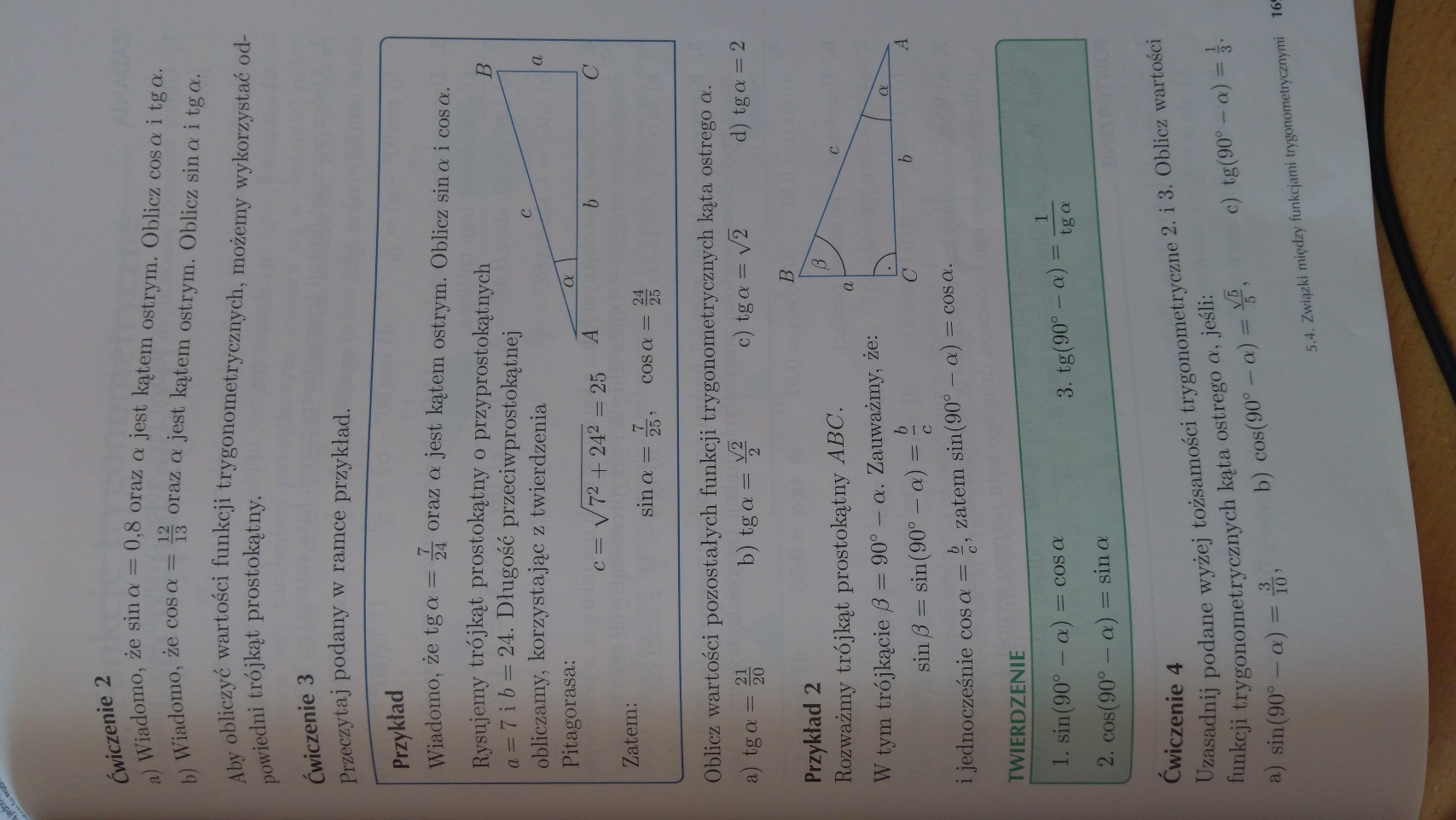 , więc należy narysować trójkąt prostokątny i opisać te boki, które tworzą funkcję tangens. Przypominam, tangens to stosunek przyprostokątnej, która leży naprzeciwko kąta alfa, do przyprostokątnej leżącej przy tym kącie. Stąd: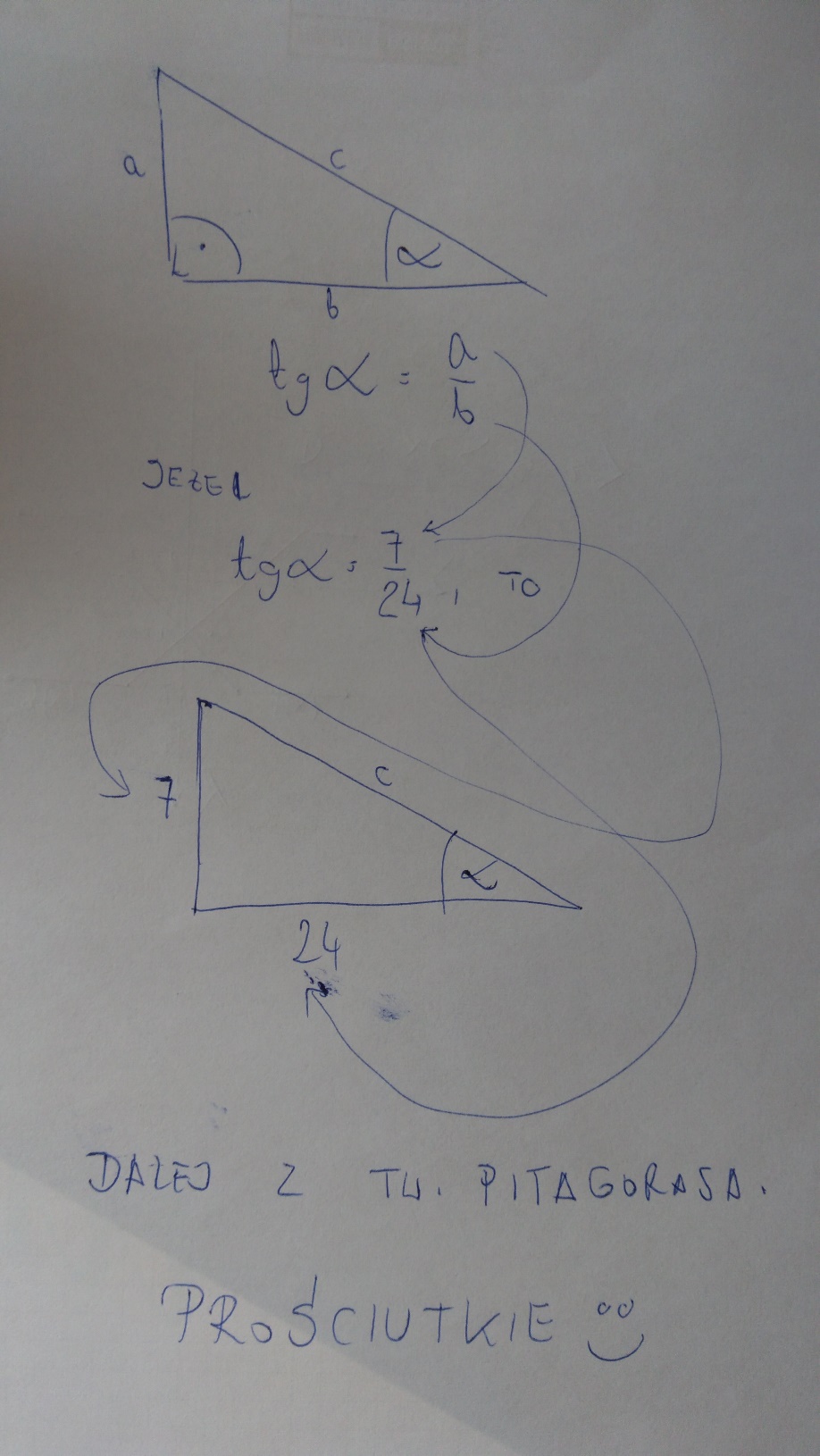 Powyższe, to wyjaśnienie tego, co wyliczono w ramce. Skoro c = 25, można już bez trudu podać wartości pozostałych funkcji, czyli sinusa i cosinusa, co jest tam zaprezentowane.Waszym zadaniem jest, w taki sam sposób, policzenie wartości pozostałych funkcji trygonometrycznych, jeżeli .Ponadto, spójrzcie na zieloną ramkę z pierwszego zdjęcia, i na podstawie tych wzorów (nazywamy je wzorami redukcyjnymi) policzcie przykład:Tutaj również należy policzyć wartości funkcji trygonometrycznych, tj. sin, cos oraz tg.Tylko tyle Zdjęcia wykonanej samodzielnie pracy, do 10.04.2020 r.  należy wysłać na adres mailowy:romantucki@szkolaprywatna-bialogard.plW tytule wiadomości proszę o wpisanie imienia i nazwiska oraz klasę.Powodzenia.